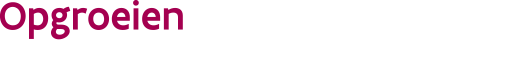 Aanvraag innovatiemodule//////////////////////////////////////////////////////////////////////////////////////////////////////////////////////////////////Datum: /////////////////////////////////////////////////////////////////////////////////////////////////////////////////////////////////////////////////////////////////////////////////////////////////////////////////////////////////////////////////////  Waarvoor dient dit formulier?Met dit formulier dien je een aanvraag in voor een innovatiemodule.Waar kan je terecht voor meer informatie?Voor meer informatie kan je contact opnemen met je klantenbeheerder, de contactgegevens vind je terug op de laatste pagina van het formulier. Meer informatie over het invullen van het formulier kan je terugvinden in de handleiding.Aan wie bezorg je dit formulier?Je bezorgt dit formulier per e-mail aan Opgroeien. De contactgegevens vind je op de laatste pagina van dit formulier.Aan welke voorwaarden moet je formulier voldoen?Het formulier moet volledig ingevuld en ondertekend zijn.Identificatiegegevens van de aanvragerIdentificatiegegevens van de aanvragernaam innovatiemodulenaam CKGNaam en voornaam contactpersoontelefoonnummere-mailadresSitueringSitueringSitueringSitueringSitueringSitueringSitueringSitueringSitueringSitueringMethodiekbeschrijvingMethodiekbeschrijvingMethodiekbeschrijvingMethodiekbeschrijvingMethodiekbeschrijvingMethodiekbeschrijvingMethodiekbeschrijvingMethodiekbeschrijvingMethodiekbeschrijvingMethodiekbeschrijvingDoelgroep, probleem en doelstellingDoelgroep, probleem en doelstellingDoelgroep, probleem en doelstellingDoelgroep, probleem en doelstellingDoelgroep, probleem en doelstellingDoelgroep, probleem en doelstellingDoelgroep, probleem en doelstellingDoelgroep, probleem en doelstellingDoelgroep, probleem en doelstellingDoelgroep, probleem en doelstellingOpbouw en inhoud van de aanpakOpbouw en inhoud van de aanpakOpbouw en inhoud van de aanpakOpbouw en inhoud van de aanpakOpbouw en inhoud van de aanpakOpbouw en inhoud van de aanpakOpbouw en inhoud van de aanpakOpbouw en inhoud van de aanpakOpbouw en inhoud van de aanpakOpbouw en inhoud van de aanpakOrganisatorische randvoorwaardenOrganisatorische randvoorwaardenOrganisatorische randvoorwaardenOrganisatorische randvoorwaardenOrganisatorische randvoorwaardenOrganisatorische randvoorwaardenOrganisatorische randvoorwaardenOrganisatorische randvoorwaardenOrganisatorische randvoorwaardenOrganisatorische randvoorwaardenWetenschappelijke onderbouwingWetenschappelijke onderbouwingWetenschappelijke onderbouwingWetenschappelijke onderbouwingWetenschappelijke onderbouwingWetenschappelijke onderbouwingWetenschappelijke onderbouwingWetenschappelijke onderbouwingWetenschappelijke onderbouwingWetenschappelijke onderbouwingTheoretische onderbouwingTheoretische onderbouwingTheoretische onderbouwingTheoretische onderbouwingTheoretische onderbouwingTheoretische onderbouwingTheoretische onderbouwingTheoretische onderbouwingTheoretische onderbouwingTheoretische onderbouwingEmpirische aanwijzigingenEmpirische aanwijzigingenEmpirische aanwijzigingenEmpirische aanwijzigingenEmpirische aanwijzigingenEmpirische aanwijzigingenEmpirische aanwijzigingenEmpirische aanwijzigingenEmpirische aanwijzigingenEmpirische aanwijzigingenVernieuwende elementenVernieuwende elementenVernieuwende elementenVernieuwende elementenVernieuwende elementenVernieuwende elementenVernieuwende elementenVernieuwende elementenVernieuwende elementenVernieuwende elementenRegionale behoeften en inbeddingRegionale behoeften en inbeddingRegionale behoeften en inbeddingRegionale behoeften en inbeddingRegionale behoeften en inbeddingRegionale behoeften en inbeddingRegionale behoeften en inbeddingRegionale behoeften en inbeddingRegionale behoeften en inbeddingRegionale behoeften en inbeddingEvaluatie van de innovatiemoduleEvaluatie van de innovatiemoduleEvaluatie van de innovatiemoduleEvaluatie van de innovatiemoduleEvaluatie van de innovatiemoduleEvaluatie van de innovatiemoduleEvaluatie van de innovatiemoduleEvaluatie van de innovatiemoduleEvaluatie van de innovatiemoduleEvaluatie van de innovatiemoduleKennisdeling en toekomstvisieKennisdeling en toekomstvisieKennisdeling en toekomstvisieKennisdeling en toekomstvisieKennisdeling en toekomstvisieKennisdeling en toekomstvisieKennisdeling en toekomstvisieKennisdeling en toekomstvisieKennisdeling en toekomstvisieKennisdeling en toekomstvisieParameters ifv Integrale Jeugdhulp en typemoduleringParameters ifv Integrale Jeugdhulp en typemoduleringParameters ifv Integrale Jeugdhulp en typemoduleringParameters ifv Integrale Jeugdhulp en typemoduleringParameters ifv Integrale Jeugdhulp en typemoduleringParameters ifv Integrale Jeugdhulp en typemoduleringParameters ifv Integrale Jeugdhulp en typemoduleringParameters ifv Integrale Jeugdhulp en typemoduleringParameters ifv Integrale Jeugdhulp en typemoduleringParameters ifv Integrale Jeugdhulp en typemoduleringFunctieFunctieFunctieFunctieFunctieFunctieFunctieFunctieFunctieFunctieContactfrequentieContactfrequentieContactfrequentieContactfrequentieContactfrequentieContactfrequentieContactfrequentieContactfrequentieContactfrequentieContactfrequentieContactintensiteitContactintensiteitContactintensiteitContactintensiteitContactintensiteitContactintensiteitContactintensiteitContactintensiteitContactintensiteitContactintensiteitDuurDuurDuurDuurDuurDuurDuurDuurDuurDuurMinimaal inzetbare hoeveelheidMinimaal inzetbare hoeveelheidMinimaal inzetbare hoeveelheidMinimaal inzetbare hoeveelheidMinimaal inzetbare hoeveelheidMinimaal inzetbare hoeveelheidMinimaal inzetbare hoeveelheidMinimaal inzetbare hoeveelheidMinimaal inzetbare hoeveelheidMinimaal inzetbare hoeveelheidWerkingsgebied of vestigingsplaats van de innovatiemoduleWerkingsgebied of vestigingsplaats van de innovatiemoduleWerkingsgebied of vestigingsplaats van de innovatiemoduleWerkingsgebied of vestigingsplaats van de innovatiemoduleWerkingsgebied of vestigingsplaats van de innovatiemoduleWerkingsgebied of vestigingsplaats van de innovatiemoduleWerkingsgebied of vestigingsplaats van de innovatiemoduleWerkingsgebied of vestigingsplaats van de innovatiemoduleWerkingsgebied of vestigingsplaats van de innovatiemoduleWerkingsgebied of vestigingsplaats van de innovatiemoduleaanvraag voor mobiele beleidingenaanvraag voor mobiele beleidingenaanvraag voor mobiele beleidingenaanvraag voor mobiele beleidingenaanvraag voor mobiele beleidingenaanvraag voor mobiele beleidingenaanvraag voor mobiele beleidingenaanvraag voor mobiele beleidingenaanvraag voor mobiele beleidingenwerkingsgbiedwerkingsgbiedwerkingsgbiedaanvraag voor ambulante trainingenaanvraag voor ambulante trainingenaanvraag voor ambulante trainingenaanvraag voor ambulante trainingenaanvraag voor ambulante trainingenaanvraag voor ambulante trainingenaanvraag voor ambulante trainingenaanvraag voor ambulante trainingenaanvraag voor ambulante trainingenVestigingsplaats 1Vestigingsplaats 1Vestigingsplaats 1Vestigingsplaats 1Vestigingsplaats 1Vestigingsplaats 1Vestigingsplaats 1Vestigingsplaats 1Vestigingsplaats 1Vestigingsplaats 1werkingsgbiedwerkingsgbiedwerkingsgbiedstraat en nummer straat en nummer straat en nummer postnummer en gemeente postnummer en gemeente postnummer en gemeente Vestigingsplaats 2Vestigingsplaats 2Vestigingsplaats 2Vestigingsplaats 2Vestigingsplaats 2Vestigingsplaats 2Vestigingsplaats 2Vestigingsplaats 2Vestigingsplaats 2Vestigingsplaats 2werkingsgbiedwerkingsgbiedwerkingsgbiedstraat en nummer straat en nummer straat en nummer postnummer en gemeente postnummer en gemeente postnummer en gemeente Vestigingsplaats 3Vestigingsplaats 3Vestigingsplaats 3Vestigingsplaats 3Vestigingsplaats 3Vestigingsplaats 3Vestigingsplaats 3Vestigingsplaats 3Vestigingsplaats 3Vestigingsplaats 3werkingsgbiedwerkingsgbiedwerkingsgbiedstraat en nummer straat en nummer straat en nummer postnummer en gemeente postnummer en gemeente postnummer en gemeente Vestigingsplaats 4Vestigingsplaats 4Vestigingsplaats 4Vestigingsplaats 4Vestigingsplaats 4Vestigingsplaats 4Vestigingsplaats 4Vestigingsplaats 4Vestigingsplaats 4Vestigingsplaats 4werkingsgbiedwerkingsgbiedwerkingsgbiedstraat en nummer straat en nummer straat en nummer postnummer en gemeente postnummer en gemeente postnummer en gemeente aanvraag voor ambulante of residentiële opvangaanvraag voor ambulante of residentiële opvangaanvraag voor ambulante of residentiële opvangaanvraag voor ambulante of residentiële opvangaanvraag voor ambulante of residentiële opvangaanvraag voor ambulante of residentiële opvangaanvraag voor ambulante of residentiële opvangaanvraag voor ambulante of residentiële opvangaanvraag voor ambulante of residentiële opvangstraat en nummer straat en nummer straat en nummer postnummer en gemeente postnummer en gemeente postnummer en gemeente Probleemgebieden IJHProbleemgebieden IJHProbleemgebieden IJHProbleemgebieden IJHProbleemgebieden IJHProbleemgebieden IJHProbleemgebieden IJHProbleemgebieden IJHProbleemgebieden IJHProbleemgebieden IJHIndicaties en contra-indicaties IJHIndicaties en contra-indicaties IJHIndicaties en contra-indicaties IJHIndicaties en contra-indicaties IJHIndicaties en contra-indicaties IJHIndicaties en contra-indicaties IJHIndicaties en contra-indicaties IJHIndicaties en contra-indicaties IJHIndicaties en contra-indicaties IJHIndicaties en contra-indicaties IJHRandvoorwaarden IJHRandvoorwaarden IJHRandvoorwaarden IJHRandvoorwaarden IJHRandvoorwaarden IJHRandvoorwaarden IJHRandvoorwaarden IJHRandvoorwaarden IJHRandvoorwaarden IJHRandvoorwaarden IJHPrestatieindicatorenPrestatieindicatorenPrestatieindicatorenPrestatieindicatorenPrestatieindicatorenPrestatieindicatorenPrestatieindicatorenPrestatieindicatorenPrestatieindicatorenPrestatieindicatorenEfficiëntie besteding van middelenEfficiëntie besteding van middelenEfficiëntie besteding van middelenEfficiëntie besteding van middelenEfficiëntie besteding van middelenEfficiëntie besteding van middelenEfficiëntie besteding van middelenEfficiëntie besteding van middelenEfficiëntie besteding van middelenEfficiëntie besteding van middelenNieuwe kost tov nieuwe uitkomstNieuwe kost tov nieuwe uitkomstNieuwe kost tov nieuwe uitkomstNieuwe kost tov nieuwe uitkomstNieuwe kost tov nieuwe uitkomstNieuwe kost tov nieuwe uitkomstNieuwe kost tov nieuwe uitkomstNieuwe kost tov nieuwe uitkomstNieuwe kost tov nieuwe uitkomstNieuwe kost tov nieuwe uitkomstKostprijsberekening zoals ingeschat door de aanvragerKostprijsberekening zoals ingeschat door de aanvragerKostprijsberekening zoals ingeschat door de aanvragerKostprijsberekening zoals ingeschat door de aanvragerKostprijsberekening zoals ingeschat door de aanvragerKostprijsberekening zoals ingeschat door de aanvragerKostprijsberekening zoals ingeschat door de aanvragerKostprijsberekening zoals ingeschat door de aanvragerKostprijsberekening zoals ingeschat door de aanvragerKostprijsberekening zoals ingeschat door de aanvragerOndertekening van de aanvraagOndertekening van de aanvraagOndertekening van de aanvraagOndertekening van de aanvraagOndertekening van de aanvraagOndertekening van de aanvraagOndertekening van de aanvraagOndertekening van de aanvraagOndertekening van de aanvraagOndertekening van de aanvraagIk verklaar dat deze aanvraag echt en volledig isIk verklaar dat deze aanvraag echt en volledig isIk verklaar dat deze aanvraag echt en volledig isIk verklaar dat deze aanvraag echt en volledig isIk verklaar dat deze aanvraag echt en volledig isIk verklaar dat deze aanvraag echt en volledig isIk verklaar dat deze aanvraag echt en volledig isIk verklaar dat deze aanvraag echt en volledig isIk verklaar dat deze aanvraag echt en volledig isIk verklaar dat deze aanvraag echt en volledig isdatumdatumdagdagmaandjaarhandtekeninghandtekeningvoor- en achternaamvoor- en achternaamBezorg dit formulier per e-mail aan Opgroeien Regie  Team Voorzieningenbeleid Klantenmanagement PGO Hallepoortlaan 27 
1060  BRUSSEL Tel: 02/ 533 14  92 E-mail:  ckg@opgroeien.beBezorg dit formulier per e-mail aan Opgroeien Regie  Team Voorzieningenbeleid Klantenmanagement PGO Hallepoortlaan 27 
1060  BRUSSEL Tel: 02/ 533 14  92 E-mail:  ckg@opgroeien.beBezorg dit formulier per e-mail aan Opgroeien Regie  Team Voorzieningenbeleid Klantenmanagement PGO Hallepoortlaan 27 
1060  BRUSSEL Tel: 02/ 533 14  92 E-mail:  ckg@opgroeien.beBezorg dit formulier per e-mail aan Opgroeien Regie  Team Voorzieningenbeleid Klantenmanagement PGO Hallepoortlaan 27 
1060  BRUSSEL Tel: 02/ 533 14  92 E-mail:  ckg@opgroeien.beBezorg dit formulier per e-mail aan Opgroeien Regie  Team Voorzieningenbeleid Klantenmanagement PGO Hallepoortlaan 27 
1060  BRUSSEL Tel: 02/ 533 14  92 E-mail:  ckg@opgroeien.beBezorg dit formulier per e-mail aan Opgroeien Regie  Team Voorzieningenbeleid Klantenmanagement PGO Hallepoortlaan 27 
1060  BRUSSEL Tel: 02/ 533 14  92 E-mail:  ckg@opgroeien.beBezorg dit formulier per e-mail aan Opgroeien Regie  Team Voorzieningenbeleid Klantenmanagement PGO Hallepoortlaan 27 
1060  BRUSSEL Tel: 02/ 533 14  92 E-mail:  ckg@opgroeien.beBezorg dit formulier per e-mail aan Opgroeien Regie  Team Voorzieningenbeleid Klantenmanagement PGO Hallepoortlaan 27 
1060  BRUSSEL Tel: 02/ 533 14  92 E-mail:  ckg@opgroeien.beBezorg dit formulier per e-mail aan Opgroeien Regie  Team Voorzieningenbeleid Klantenmanagement PGO Hallepoortlaan 27 
1060  BRUSSEL Tel: 02/ 533 14  92 E-mail:  ckg@opgroeien.beBezorg dit formulier per e-mail aan Opgroeien Regie  Team Voorzieningenbeleid Klantenmanagement PGO Hallepoortlaan 27 
1060  BRUSSEL Tel: 02/ 533 14  92 E-mail:  ckg@opgroeien.beOpgroeien verleent toestemming voor het inzetten van de innovatiemoduleOpgroeien verleent toestemming voor het inzetten van de innovatiemoduleParametersParametersFrequentieintensiteitduurMIHPrestatie-indicatorenPeriode van toestemming en opvolgbepalingenPeriode van toestemming en opvolgbepalingenKostprijsberekening bepaald door OpgroeienKostprijsberekening bepaald door OpgroeienWerk- en registratieafsprakenWerk- en registratieafsprakenOpgroeien verleent geen toestemming voor het inzetten van de innovatiemoduleOpgroeien verleent geen toestemming voor het inzetten van de innovatiemoduleArgumentatieArgumentatieVervolgstappenVervolgstappen